г. Чита, ул. Анохина, д. 56, здание экономического и финансово-информационного факультетов ЧИ ФГБОУ ВПО «БГУЭП»Министерство образования и науки Российской Федерации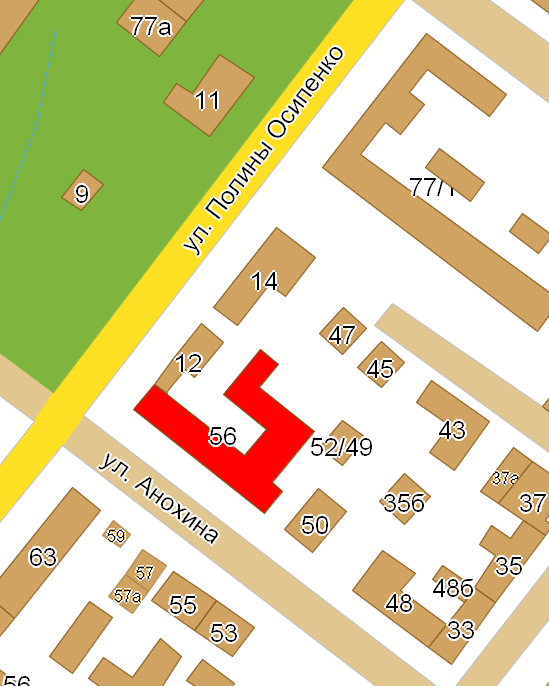 Федеральное государственное бюджетное образовательное учреждение высшего профессионального образования«Байкальский государственный университет экономики и права»Читинский институтI Региональная интеллектуальная игра 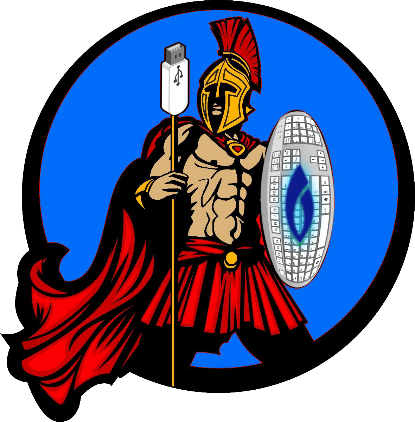 по информатике__________________________IT-АРЕНА 201407 ноября 2014 года13:00 - 13:45 –Регистрация участников14:00 - 14:15 –Открытие игры14:15 - 14:45 –Викторина15:00 - 16:00 –Техническое задание16:00 - 16:30 –Кофе-брейк16:30 - 17:00 –Мастер-классы17:00 - 17:30 –Награждение победителейСайт: http://narhoz-chita.ru/contestE-mail оргкомитета: contest@narhoz-chita.ruТелефон: (3022)26-18-05 (кафедра информатики)Руководитель оргкомитета:Михайлова Елена Александровна,к.т.н., доцент, зав. каф. ИнформатикиОтветственные за проведение турнира:Куклина Ольга Константиновна,программист отдела АСУ, ассистент каф. ИнформатикиПашукевич Павел Владимирович,начальник отдела АСУ, ассистент каф. ИнформатикиПогребняк Александр Владимирович,программист отдела АСУ, ассистент каф. ИнформатикиЩербакова Ирина Анатольевна,старший преподаватель каф. ИнформатикиБогатикова Елена Олеговна,старший преподаватель каф. ИнформатикиЯхина Асия Сергеевна,к.т.н., доцент каф. ИнформатикиЗимин Александр Игоревич,Любимов Алексей Владиславович,Захаров Алексей Александровичстуденты 3-го курса направления Прикладная информатика